Valsts pārvaldes iekārtas likums – reglamentēts, ka valsts pārvaldes pienākums ir informēt sabiedrību par savu darbību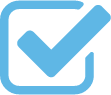 Ministru kabineta Kārtības rullis – atrunātas tiesības saņemt informāciju no publiskās pārvaldes iestādēm, un reglamentēta konsultāciju procesu norise, nosakot, ka sociālo partneru atzinumiemjātiek izmantotiem juridisku aktu veidošanāSaeimas Kārtības rullis – nosaka, ka Saeimas komisiju sēdes ir atklātas, un ka jāpastāv likumdošanas  dokumentācijai  (t.s.  izsekojamība),  turklāt  Saeimā  iesniegtam  likumprojektam jāpievieno anotācija; tāpat ir atrunātas iedzīvotāju tiesības saņemt informāciju no publiskās pārvaldesiestādēm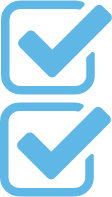 MK noteikumi Nr. 171 – nosaka nepieciešamību internetā publicēt informāciju par konsultācijāmLikums “Par interešu konflikta novēršanu valsts amatpersonu darbībā” – nosaka attiecības starp publiskās pārvaldes amatpersonām un trešajām pusēm situācijās, kad varētu rasties interešukonflikts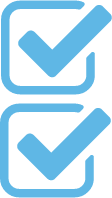 Krimināllikums – paredzēta atbildība par tirgošanos ar ietekmiInformācijas atklātības likums un Iesniegumu likums – atrunātas tiesības saņemt informāciju no publiskās pārvaldes iestādēmArodbiedrību likums, Darba devēju organizāciju un to apvienību likums un Nacionālās trīspusējās sadarbības padomes un tās apakšpadomju nolikums – reglamentē sociālo dialogu* Valsts pārvaldes vērtības un ētikas pamatprincipihttps://likumi.lv/ta/id/303328-valsts-parvaldes-vertibas-un-etikas-pamatprincipi